SLOVENŠČINA, ponedeljek, 16. 3. 2020Dober dan!Danes bomo utrjevali zapis pisane črke ž. V ABC zvezku poišči veliko tiskano črko Ž (že rešeno), na naslednjo stran povadi zapis črke, besed: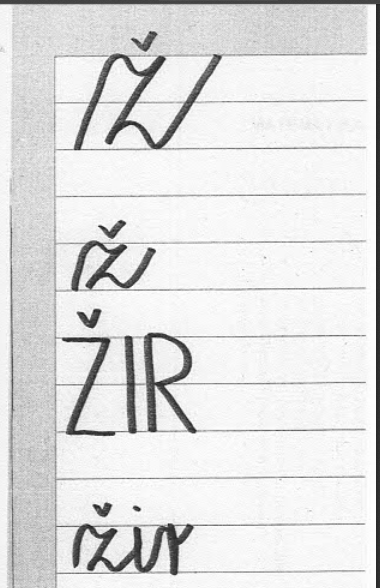 Ali bo šlo?